SERVIÇO PÚBLICO FEDERAL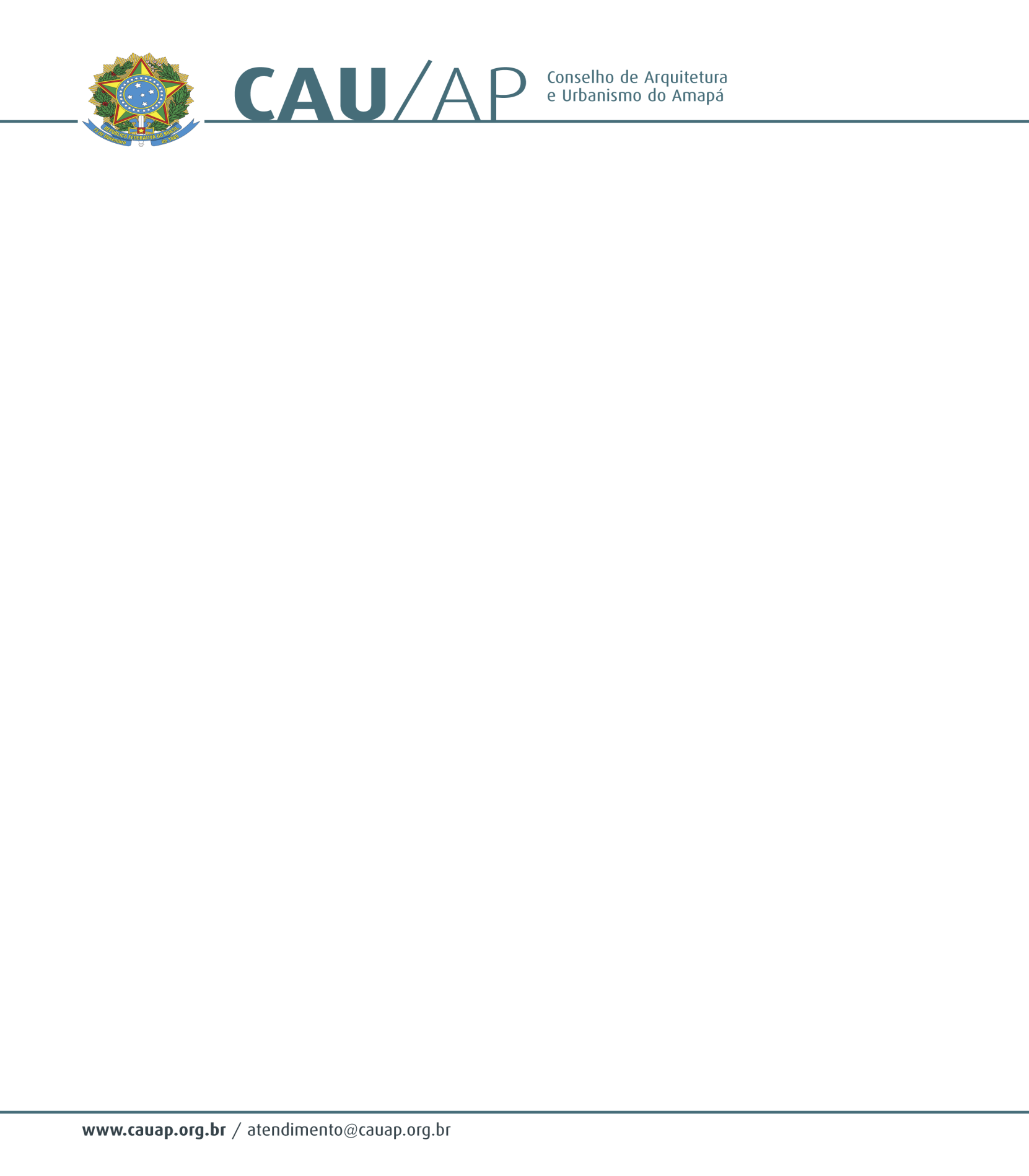 CONSELHO DE ARQUITETURA E URBANISMO DO AMAPÁPORTARIA Nº 016, DE 02 DE JUNHO DE 2014        O Presidente em Exercício do Conselho de Arquitetura e Urbanismo do Amapá (CAU/AP), no uso de suas atribuições que lhe confere o art.29 da lei nº 12378 de 31 de dezembro de 2010, e o inciso XI do art. 32 do Regimento Provisório aprovado na Sessão Plenária Ordinária nº 1 de 18 de novembro de 2011, com a redação dada pela Resolução CAU/AP nº1 de 15 de dezembro de 2011.  RESOLVE:Art. 1º - Dispor sobre a recomposição das seguintes Comissões do Conselho de Arquitetura e Urbanismo do Amapá – CAU/AP: I – Comissão de Ensino e Formação:- Coordenadora: Conselheira DANIELLE COSTA GUIMARÃES;- Membro: Conselheiro: RUBENS CAMILO DE ALENCAR- Membro: Conselheiro: EUMENIDES DE ALMEIDA MASCARENHASDê ciência, e cumpra-se.JOSÉ ALBERTO TOSTESPresidente do CAU/AP